Intec Business Colleges Ltd – Health & Safety Policy StatementIntec regards the Health and Safety of employees, learners and others who may be affected by our activities to be of paramount importance. The Company strives to continuously improve, provide and maintain safe and healthy working conditions, equipment and systems of work in accordance with the requirements of current Health and Safety legislation and Safeguarding Policy. Policy Review This policy is reviewed annually by the Intec Safety, Health, Equality, Diversity and Safeguarding (SHEDS) Group. Policy last reviewed:	March 2024Next review date:	March 2025Additionally this policy will be reviewed as a result of legislative changes between dates.Responsibility & Implementation The Managing Director is responsible for the overall management of the policy.  It is the responsibility of the Company’s Senior Management Team (SMT) to ensure the implementation of the policy. The Company’s Operations Manager’s are responsible for the day to day implementation of the policy, including the reporting and investigation of accidents, fire precautions and evacuation procedures and ensuring local compliance with current health and safety requirements. The Senior Management Team has developed, and will continue to develop a range of systems and procedures designed to ensure the health and safety of employees, learners and others. All of these systems and procedures are set out in a number of documents and procedures, which all employees have access to via the organisations intranet.The Company has made a number of arrangements with which all employees must be familiar, including arrangements in the event of a fire, an accident or a dangerous occurrence. All employees have the responsibility to co-operate with the management team to achieve a safe workplace and to take reasonable care of themselves and others. Intec have a responsibility to provide a safe learning environment. We must also satisfy ourselves that employers provide a safe working environment for learners meeting their legal obligations. Where safety concerns are identified in an employer’s environment or in the practices of an Apprentice these are to be reported to the Intec’s lead Health and Safety Representative. Action will include working with the employer to understand the measures they will take in relation to the concerns or help with the development of an Action Plan formulated in line with documents and process in Appendix 5a and 5b. As part of programme induction and ongoing progress reviews Tutors will ensure learners understand how to raise Health and Safety concerns. The reporting of serious learner incidents (Accidents and Ill health) are detailed in Appendix 4.  Training & Understanding Training will be made available to ensure that all employees understand their roles and responsibilities and possess the appropriate skills and knowledge to work safely in accordance with both Company policy and current legislation. Specifically, Intec will ensure all employees receive instruction and guidance in health and safety on joining the Company. This is signed off and documented within an employee’s induction manual.The Company appoints Health & Safety representatives in all its business units to assist the company’s managers and to provide information, advice and guidance.Annual refresher training is to be administered meeting Intec’s obligations to learner safety. This is in the use and application of the Employer/location Health and Safety Assessment Form/Process (Appendix 5a of the Health and Safety Manual) and the reporting of safety concerns and incidents (Appendix 4 of the Health and Safety Manual) Training is developed by the appointed Health and Safety lead and overseen by the organisation’s Safety, Health, Equality, Diversity and Safeguarding (SHEDS) GroupReviews and EvaluationThe Company will review the effectiveness of its Health and Safety procedures and systems on a regular basis via routine monitoring and inspections carried out either by the Company or other external organisations. Information obtained through the various company monitoring systems will be discussed by the SHEDS and management team taking into account the views and opinions of the Company’s employees. The Company will review its Health and Safety policy annually or in the event of a change or incident and will reflect any changes in current legislation or in the organisation and management of Intec which impact upon health and safety issueThe Company’s Safety, Health, Equality, Diversity & Safeguarding  working group (SHEDS), comprises of:The Employment Services Operations ManagerThe Health & Safety Co-ordinatorThe Equality & Diversity RepresentativeThe Central Administration ManagerThe Personnel AdministratorThe Safeguarding RepresentativeThis group will be responsible for Annual Audits of company practices and reviews of Company Policy and make recommendations and report on any changes deemed necessary.Signed:-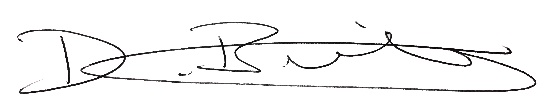 Darren Bunting Managing DirectorIntec Business Colleges LtdHealth and Safety Policy and Manual 2021CONTENTSSection 1:	IntroductionSection 2:	Health & Safety PolicyAims and ObjectivesManagement ResponsibilityCommunication of PolicySection 3:	Health and Safety ArrangementsInsuranceFire ArrangementsFirst Aid and Accident ReportingRisk Assessments & COSHHVisual Display Screen AssessmentTesting of Electrical AppliancesManual HandlingStaff Competence and TrainingSystems Monitoring and ReviewSection 4:	Training ProgrammeAims and ObjectivesResponsibilitiesGeneral Introduction: Intec and the WorkplaceManagement of SubcontractorsAccidents and InvestigationMonitoring and Review of SystemsAPPENDICES:INTRODUCTIONIntec Business Colleges ltd is committed to the promotion of high standards and good practice of health and safety. This manual sets out the Company's systems and policies and describes how Intec fulfills its statutory obligations.The purpose of this manual is to:-help promote the Company's commitment to the achievement of its health and safety objectives,ensure Intec has a complete and up-to-date set of procedures for all key processes,provide a single reference point and a training aid designed to ensure Intec personnel are fully aware of the Company's policies and systems,facilitate the management and co-ordination of health and safety throughout the Company,ensure Intec employees, learners and visitors are not exposed to unnecessary and unacceptable levels of risk or danger,The manual comprises four sections:Section 1	provides an introduction to this manual,Section 2	describes the Company's Health and Safety policy and communication strategy,Section 3	describes the Company's Health and Safety general arrangements,Section 4 	describes the arrangements to ensure  the  health  and safety of learners participating on Intec's training programmes.HEALTH & SAFETY POLICYIntec has developed a Health and Safety Policy which sets out a general statement of intent and a commitment to health and safety, describes the arrangements for its implementation, staff training and review as well as defining the responsibilities of Directors, management team and employees.Appendix 1 contains a copy of the Company's Health and Safety Policy.Aims & ObjectivesIntec aims to:'continuously improve, provide and maintain safe and healthy working conditions, equipment and systems of work in accordance with the requirements of current Health and Safety Legislation'(extract from H & S policy) The Company's Health and Safety objectives are to:establish a clear chain of responsibility for health and safety,ensure that systems and procedures exist for all key processes and that they are effectively implemented,ensure that managers and employees possess the knowledge and skills necessary to enable them to carry out their responsibilities effectively,investigate all reported accidents and dangerous occurrences taking remedial action where appropriate,operate an assessment and monitoring system to ensure systems are up-dated and reviewed, andtake all reasonable precautions designed to ensure the health and safety of employees, learners and others affected by Intec's activities.Management ResponsibilitiesThe responsibilities for health and safety are delegated as follows:Managing Director	- Formulation and review of Company health and safety policy and management systems.Senior Management Team	- Management of health and safety  systemsStatutory compliance with health and safety legislature requirements (i.e. employer liability insurance)Company H & S Competent	-	Training and development of the Person		management teamAdvice and guidance as requiredOperations Managers	- Contribution and  implementation  of health and safety systemsReporting	and	investigation	of accidents and dangerous occurrencesStaff training and developmentRisk	assessment	(C0SHH,	VDU, general)Systems audit and reviewAdvice and guidance to staff and learnersLocal building maintenance (fire drill, first aid, insurance, security)Appendix 2 shows the organisation and management structure for health and safety.All managers and employees have a duty of care and are responsible for the implementation of good housekeeping practices.Operations Managers may nominate individual members of staff to be responsible for specific aspects of health and safety (i.e. first aid, fire officer, safety officer). Where this is the case, these duties will be additional to the duties listed in the individual's job description for their position.Communication of Health & Safety PolicyThe Company will ensure that all employees are made aware of Intec's Health and Safety Policy and procedures.  This objective  is achieved through the use of a number of communication strategies including:the employee induction programme,the issue of the Company Staff Handbook,the issue of updates/revisions to Staff Handbook,induction and training in the use of the Company's health and safety procedures,the development and update of the local Quality Procedures Manual or similar document,training and development in response to changes in health and safety legislation and internal procedures, andaccess to this Health and Safety Manual.In addition to the above, health and safety matters should be discussed as a matter of routine at various internal meetings including team, regional and cross regional meetings.HEALTH & SAFETY ARRANGEMENTSIntec has made a number of arrangements to ensure the health and safety of the Company's employees, learners and others who may be affected by Intec's activities. The Operations Manager is responsible for  the implementation of these arrangements at each Intec Business College and for peripatetic employees.InsuranceIt is the responsibility of Intec Central to negotiate and arrange appropriate insurance cover for each college.Each Intec Business College must ensure that it has 'Commercial All Risk' insurance cover to include theft, business interruption, property and contents and employers and public liability. It is the responsibility of the Operations Manager to ensure a current Certificate of Insurance is displayed in a prominent place accessible to employees, learners and visitors.In the event of any incident requiring a claim on the insurance, the Operations Manager must liaise with Company Health & Safety Competent Person to ensure the correct documentation is completed.Fire ArrangementsEach Intec Business College is required to ensure arrangements are made for each of the following areas.Fire CertificateIntec must ensure that any buildings occupied by Intec are covered by a current fire certificate or are officially exempted from doing soFire Drills, Prevention and EvacuationThe Operations Manager must ensure the following:a named individual is nominated as the fire officer,fire signs and evacuation procedures are displayed in one or more prominent positions,fire drills are carried out at least annually and are recorded,fire alarms are tested at least twice annually,fire exits are clearly marked and are kept clear at all times,fire extinguishers and other fire prevention equipment are regularly tested and maintained at least annually and that their inspections are recorded, andemployees and learners receive instruction on the College's fire evacuation procedures.N.B.	The evacuation procedures must also apply in the event of a bomb alert. (See Appendix 3)Visitors and LearnersIntec requires that all visitors to Intec Business Colleges sign the visitors book. Learner attendance must also be recorded - this is the responsibility of Tutor/Assessors.Peripatetic EmployeesPeripatetic employees must ensure they are familiar with all relevant Health and Safety Procedures when visiting/assessing employer sitesFirst Aid and AccidentsAccidentsUnder the Reporting of Injuries, Diseases and Dangerous Occurrence Regulations 2013 (RIDDOR), employers are required	to	report	major	injuries,	accidents	and/or conditions and dangerous occurrences to the appropriate enforcing authority. In the event of an incident covered by the above the following procedure must be implemented; (See Appendix 4)The Operations Manager is responsible for ensuring that all accidents and injuries including minor cuts, bruises and sprains sustained at work are recorded in the College accident book in accordance with the instructions listed in the book. As a minimum the record must show:date and time of incident which caused the injury or of the dangerous occurrence,the affected person's full name, occupation and nature of injury or condition,the place where the accident or dangerous occurrence took place,a brief description of the circumstances, andfull details of any witnesses.All	confidential	records/information	must	be	securely stored.Company H & S Competent Person must be informed immediately of all accidents.The Managing Director and the Health and Safety Executive must be informed of the accident as soon as practicably possible if it is a notifiable incident.The accident must be investigated using the Accident Investigation Questionnaire. A copy of the questionnaire must be sent  to the Company H & S Representative and otherrelevant parties, RIDDOR forms must also be completed if required.If any remedial action is required a suitable action plan must be developed and implemented to ensure there is no possibility of a repetition of the incident.After an appropriate period of time the Operations Manager must carry out a review to ensure the effectiveness of the remedial action, and implement further changes if necessary. The Company H & S Competent Person should be involved in the review process.First AidThe Operations Manager must ensure the following:There must be at least one trained and qualified first aider at each Intec Centre.A complete first aid box must be maintained and be easily accessible at all times.A record must be kept of any treatment administeredN.B. Under no circumstances are any employees to administer paracetamol or similar medicines to other employees, learners or visitors.Risk Assessments & COSHHThese arrangements have been set up to help Company H & S Competent Person to minimise the risks to employees, learners and visitors to our locations. The following describes how to use Intec's Risk Assessment System.The Competent Person must conduct a risk assessment of Intec premises for both staff and learners, reviewed annually using the Intec's Risk Assessment System (Appendix 5a-f). The views of employees and learners should be sought whilst carrying out the assessment.The Competent Person must determine what action, if any, is to be taken and who is to be responsible for it. The Competent Person must determine the date of the next review to confirm actions have been implemented.N.B. A further risk assessment must be undertaken if there are any major changes in the layout and design of our building, circumstances regarding personnel, or in the event of any other changes which may present a risk.Visual Display Screen AssessmentThese arrangements have been set up to help Operations Managers to ensure procedures exist to minimise the risks to employees from visual display screens.The User (consistently using a computer for 50% or more of their time) conducts a visual display screen self-assessment.Any findings must be recorded and summarised on the Visual Display Screen Risk Assessment Report which must be reviewed by the Operations Manager.The Operations Manager must determine what remedial action, if any, is to be taken and who is responsible for it. The Operations Manager must determine the date of the next review.(See Appendix 6)N.B. A risk assessment must be undertaken if there are any major changes in the layout, design of the building change of circumstances to individuals e.g. pregnancy or health issue, or in the event of any other changes which may present a risk.Testing of Electrical AppliancesThese arrangements have been set up to help Operations Managers ensure procedures exist for the inspection of electrical appliances. The H&S Competent Person is responsible for implementing a programme of regular services and testing of portable electrical appliances.All users of equipment are responsible for conducting regular visual checks on electrical equipment. Typical signs of defective or damaged equipment might include: damage to plugs, cable, loose parts or overheating.N.B. Only 'competent' personnel are  allowed  to  inspect  electrical plugs and other appliances. If in doubt  a qualified electrician should be consulted.Manual Handling of LoadsIntec Business Colleges aims to minimise the need for employees to undertake any manual handling operations at work which involve a risk of injury. In the event of employees being required to carry out such tasks (i.e. carrying computers, typewriters or relocating furniture), the following precautions must be implemented.If the load is an awkward shape or is too heavy or large for one person to carry it is the responsibility of the employee to ask for assistance from the Operations Manager or a colleague.If the load is still too heavy, large or difficult to carry or to move without special equipment, the use of a specialist removals should be considered.Where there is any doubt regarding the safe moving of a heavy load, furniture or piece of equipment the Operations Manager should be consulted and an assessment conducted if appropriate.Staff Competence and TrainingUnder the Health and Safety at Work etc. Act 1974, Intec Business Colleges ltd has a duty to provide employees with appropriate training and instructions so that they can perform their work safely.The Operations Manager is responsible for organising and identifying training needs for all employees. Health and Safety training needs may arise as a result of the following:-appointment of new employees,change in duties and responsibilities of existing employees,introduction of new legislative requirements,change in existing systems and procedures,request from an employee, andincrease	in	the	number	of	accidents	or	dangerous occurrences.Training and instruction can be provided in a variety of ways including:-new employee induction,on-the-job training session,off-the-job training session/shadowing,team and individual briefings, anddistribution of information and open learning.Intec will provide training for a number of employees leading to either IOSH and/or NEBOSH or equivalent. Each Intec Business College must ensure it has access to at least one qualified person.Systems Monitoring and ReviewEach Intec Centre is required to monitor the implementation and use of its systems and procedures at least annually making any revisions as necessary.TRAINING PROGRAMMESIntec Business Colleges ltd is committed to promoting high standards and good practice of health, safety and welfare in all its training activities. This section describes the Company's systems and procedures which have been designed to ensure the safety of learners participating on Intec's courses.Aims and ObjectivesIntec Business Colleges ltd considers that Health and Safety is an important aspect of quality and aims to provide a safe and healthy environment within which learners can learn and train and work effectively. In particular the Company's objectives are to:-ensure learners are made aware of their employers Health and Safety policies and procedures (and Intec’s procedures when visiting Intec premises) as well as their own duties and responsibilities, (Appendix 7)provide health and safety induction training including the issue of appropriate literature to all learners,provide appropriate advice, information, training and instruction on health and safety and safe working practices to learners,minimise the risks to learners in the workplace by an effective programme of employer vetting and monitoring, (Appendix 5a)investigate all accidents involving Intec learners and take appropriate remedial action, (Appendix 4ab)ensure that learners are adequately supervised at all  times.ResponsibilitiesIntec Business Colleges ltd has a statutory and contractual responsibility for the health and safety of its learners. The Senior Management Team recognise that safety does not just happen, nor do accidents. It is important that safety is managed and that monitoring is undertaken by trained, competent people who have the necessary authority to enforce Intec's rules and procedures. The responsibilities for managing the health and safety of Intec's training programmes are delegated as follows:-Managing Director -	Management	of	health	and	safetysystemsSenior Management Team	- Management	and review, and Company H&S Competent	effective implementation of the Person  		Company’s H&S PolicyManagement of investigation of notifiable accidents and dangerous occurrenceTraining and development of the management teamOperations Managers -	General management of health andsafetyContribution and implementation for health and safety systems and procedureStaff training and developmentSystems audit and reviewOperations Managers -	Assessment of partnersSales Executives	(i.e. employers)Delivery ManagerHealth and safety monitoring (i.e. employers)Tutor	- 	Health and safety training of learnersincluding induction trainingMonitoring of learner awareness(Appendix 8)Regular assessment of learner health and safety competence, knowledge and understandingGeneral Induction: Intec and the WorkplaceInduction to IntecAll persons on arriving at Intec will have  the emergency/fire and accident procedures fully explained to them. They are to sign in the visitors book when they arrive and sign it again on leaving. All new learners are to attend a H&S induction as programmed in by the appropriate advisor.Key Documentation:Induction Checklist (Appendix 9)Induction to the WorkplaceInduction of a learner into a workplace will be carried out by the employer concerned and monitored by the Intec assessor.Key Documentation:Health and Safety Workplace Induction (Appendix 7)Monitoring questions (Appendix 8)During the workplace induction Intec will ensure where appropriate that medical health screening and a protective clothing assessment are completed. Intec will ensure the appropriate action is undertaken by liaising with the employer and learner.Management of Sub ContractorsVetting EmployersKey Documentation:Employer's Health & Safety Assessment (Appendix 5a)Monitoring EmployersEmployers are to be monitored at regular intervals to ensure that they are complying with the relevant Health and Safety legislation as applicable.Key Documentation:Employer's Health & Safety Assessment (Appendix 5a)Supervision PolicyIntec aims to take all practical steps to ensure learners are not put at risk. Minimum supervision levels will  be identified and agreed with employers during the initial appraisal visit prior to learners starting a training programme. This agreement will be in writing and will be related to the degree of risk at each individual location. It will specify a nominated supervisor responsible for supervision and a stand-in during unavoidable absences.Compliance with this policy will be reviewed during regular monitoring visits. Where the current agreed level of supervision cannot be maintained, contingency plans must be agreed in writing.Accident and InvestigationIntec has a contractual and legal obligation to ensure that accidents to learners including those working under supervision of a sub-contractor are investigated.  Intec must establish  whether or not action is required to prevent a re-occurrence and must provide the relevant authorities and the ESFA with information about the accident in the following circumstances:-immediately of any accident involving the death of a participant or a major injury as defined in the Reporting of Injuries, Diseases and Dangerous Occurrence Regulations (RIDDOR)as soon as possible of other accidents resulting in a learner being absent from the work based learning for three or more consecutive days (including weekends, bank holidays and rest days but excluding the day of the accident);The ESFA may have its own system in place for the notification of accidents but the Operations Manager must as a minimum:-make a written note to record basic details of the accident,inform the Company H & S Competent Person by telephone as soon as practically possible,complete the Accident Investigation Questionnaire and make a copy available to the Company H & S Competent PersonN.B.  Certain injuries and dangerous occurrences at work must  be reported in writing to the enforcing authority. Serious incidents must be notified to the enforcing authority by the quickest practicable means.If there is any doubt whether or not it is a notifiable incident contact the Health & Safety Competent Person, or consult Health and Safety Executive website/helpline.Monitoring and Review of SystemsIntec Business Colleges ltd, is required to make arrangements to assess and monitor the premises used by learners participating in Work Based Learning to ensure that levels of competent supervision are adequate and that Training,  Work Experience  and Work Activity  is being undertaken safely.DescriptionThis procedure outlines the process and documentation for completion of initial Health and Safety assessments  and the updating and monitoring of Health and Safety aspects of the Work Place.ResponsibilitiesOperations Managers, Sales Executives, Delivery Manager are responsible for the completion of the Health and Safety assessment and the completion  of the Health  and Safety monitoring form.RequirementThe Health and Safety Assessment is to be completed on the initial visit to the Company. All questions must be answered. Any doubts are to be referred to the Company Health and Safety Competent Person. This must be completed prior to learner commencing the programme.N.B.	Health and safety is a standard agenda item to be discussed during the regional and cross company meetings.Appendix 1Intec Business Colleges LtdIntec Business Colleges Ltd – Health & Safety Policy StatementIntec regards the Health and Safety of employees, learners and others who may be affected by our activities to be of paramount importance. The Company strives to continuously improve, provide and maintain safe and healthy working conditions, equipment and systems of work in accordance with the requirements of current Health and Safety legislation and Safeguarding Policy. Policy Review This policy is reviewed annually by the Intec Safety, Health, Equality, Diversity and Safeguarding (SHEDS) Group. Policy last reviewed:	 March 2024Next review date:	 March 2025Additionally this policy will be reviewed as a result of legislative changes between dates.Responsibility & Implementation The Managing Director is responsible for the overall management of the policy.  It is the responsibility of the Company’s Senior Management Team (SMT) to ensure the implementation of the policy. The Company’s Operations Manager’s are responsible for the day to day implementation of the policy, including the reporting and investigation of accidents, fire precautions and evacuation procedures and ensuring local compliance with current health and safety requirements. The Senior Management Team has developed, and will continue to develop a range of systems and procedures designed to ensure the health and safety of employees, learners and others. All of these systems and procedures are set out in a number of documents and procedures, which all employees have access to via the organisations intranet.The Company has made a number of arrangements with which all employees must be familiar, including arrangements in the event of a fire, an accident or a dangerous occurrence. All employees have the responsibility to co-operate with the management team to achieve a safe workplace and to take reasonable care of themselves and others.Intec have a responsibility to provide a safe learning environment. We must also satisfy ourselves that employers provide a safe working environment for learners meeting their legal obligations. Where safety concerns are identified in an employer’s environment or in the practices of an Apprentice these are to be reported to the Intec’s lead Health and Safety Representative. Action will include working with the employer to understand the measures they will take in relation to the concerns or help with the development of an Action Plan formulated in line with documents and process in Appendix 5a and 5b. As part of programme induction and ongoing progress reviews Tutors will ensure learners understand how to raise Health and Safety concerns. The reporting of serious learner incidents (Accidents and Ill health) are detailed in Appendix 4.  Training & Understanding Training will be made available to ensure that all employees understand their roles and responsibilities and possess the appropriate skills and knowledge to work safely in accordance with both Company policy and current legislation. Specifically, Intec will ensure all employees receive instruction and guidance in health and safety on joining the Company. This is signed off and documented within an employee’s induction manual.The Company appoints Health & Safety representatives in all its business units to assist the company’s managers and to provide information, advice and guidance.Annual refresher training is to be administered meeting Intec’s obligations to learner safety. This is in the use and application of the Employer/location Health and Safety Assessment Form/Process (Appendix 5a of the Health and Safety Manual) and the reporting of safety concerns and incidents (Appendix 4 of the Health and Safety Manual) Training is developed by the appointed Health and Safety lead and overseen by the organisation’s Safety, Health, Equality, Diversity and Safeguarding (SHEDS) GroupReviews and EvaluationThe Company will review the effectiveness of its Health and Safety procedures and systems on a regular basis via routine monitoring and inspections carried out either by the Company or other external organisations. Information obtained through the various company monitoring systems will be discussed by the SHEDS and management team taking into account the views and opinions of the Company’s employees. The Company will review its Health and Safety policy annually or in the event of a change or incident and will reflect any changes in current legislation or in the organisation and management of Intec which impact upon health and safety issueThe Company’s Safety, Health, Equality, Diversity & Safeguarding  working group (SHEDS), comprises of:The Employment Services Operations ManagerThe Health & Safety Co-ordinatorThe Equality & Diversity RepresentativeThe Central Administration ManagerThe Personnel AdministratorThe Safeguarding RepresentativeThis group will be responsible for Annual Audits of company practices and reviews of Company Policy and make recommendations and report on any changes deemed necessary.Signed:-Darren Bunting Managing DirectorAppendix 2Intec Business Colleges ltdORGANISATION OF HEALTH AND SAFETYAppendix 3Intec Business Colleges ltdEVACUATION AND SAFETY PROCEDURE (Intec Centres)INSTRUCTIONS	- IF YOU DISCOVER A FIRE ……NOTIFY A MEMBER OF STAFF IMMEDIATELYON HEARING THE FIRE ALARM……LEAVE THE BUILDING BY THE NEAREST AVAILABLE EXIT AND REPORT TO THE MEMBER OF STAFF IN CHARGE AT THE ASSEMBLY POINTYOUR ASSEMBLY POINT IS …..A MEMBER OF STAFF WILL ENSURE THAT ALL PERSONS HAVE LEFT THE PREMISESREMEMBERUSE NEAREST AVAILABLE EXITDO NOT STOP TO COLLECT PERSONAL BELONGINGS DO NOT RE-ENTER THE BUILDINGDO NOT USE THE LIFTS IN AN EMERGENCY, ALWAYS USE THE STAIRS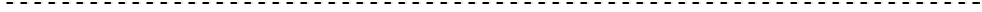 IMPORTANT NOTICESYOU MUST ALWAYS SIGN IN AND OUT – THIS IS A FIRE REGULATIONTHE FIRST AID BOX AND ACCIDENT BOOK ARE LOCATED IN….YOUR FIRST AIDER IS……… YOUR FIRE OFFICER IS………….YOUR H & S OFFICER IS…………Appendix 4LEARNER / EMPLOYEE ACCIDENT/ILL HEALTH REPORTING FLOW CHART* Duty to report and notify falls upon person who has control of premises where Appendix 5AEmployer/Location Health & Safety Assessment Record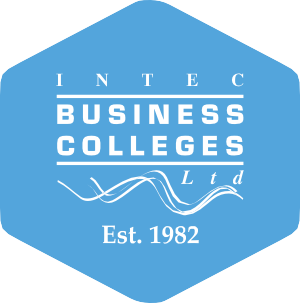 Intec Business Colleges, as your training provider, is committed to providing and maintaining a healthy and safe working environment for all of its employees and learners. As part of this commitment, we require the following information from you and your business to help ensure that employees are healthy and safe at work.Could you please complete the following questionnaire about your workplace to allow us to capture relevant information to meet our health and safety commitments.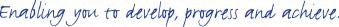 PART A: BASIC HEALTH & SAFETY INFORMATION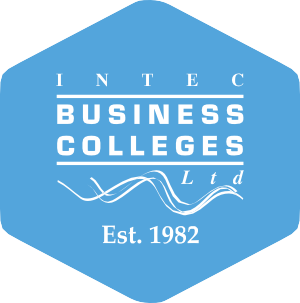 Please tick below your Employer’s Liability and Public Liability Insurance Status.My company is insure by third part or parties, and have provided a valid, in date copy of:My Employer’s Liability Insurance (ELI) certificate; and (if required)My Public Liability Insurance (PLI) certificate or schedule a or letter fromOR	the brokerI declare that my company ‘self-insures’ and therefore do not have ELI orPLI CertificatesPlease tick below your H & S Policy Statement status.	I have provided a copy of my Health & Safety Policy Statement;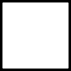 ORI have fewer than 5 employees and chose not to have a Health & Safety Policy Statement.Please tick below which statement applies to your company with respect to reportable accidents, occupational diseases and specified dangerous occurrences:Within the last 5 years, my company has had no accidents, occupational diseases or specified dangerous occurrences reported to the Health & Safety Executive in compliance with RIDDOR;ORWithin the last 5 years, my company has had accidents, occupationaldiseases or specified dangerous occurrences reportable to the Health & Safety Executive in compliance with RIDDOR and there are no outstanding actions or specific underlying risks that may impact any Learner during their apprenticeship:    ORWithin the last 5 years, my company has had accidents, occupationaldiseases or specified dangerous occurrences reportable to the Health & Safety Executive in compliance with RIDDOR and there are outstanding improvement actions or, specific underlying risks that may impact any Learner during their apprenticeship.If so, please provide details:Please tick below which statement applies to your company with respect to Health & Safety enforcement actionWithin the last 5 years, my company have had no Health &Safety enforcement action taken against it;    ORWithin the last 5 years, my company has had Health & Safety enforcement action taken against it and there are no outstanding actions or specific underlying risks that may impact any Leaner during their apprenticeship    ORWithin the last 5 years, my company has had Health & Safety enforcement action taken against it and there are outstanding actions, or specific underlying risks that may impact any Learner during their apprenticeship. If so, please provide details:Please tick below which statement applies to your company’s size and H&S risk level.	My company operates in a low risk settingORMy company operates in a medium or high risk setting but I have provided IBS with a copy of my H&S accreditation (either IS045001 or OHSAS18001)    ORMy company operates in a medium or high risk setting and I have no H&S accreditation.Please indicate your answers to the following questions by ticking the appropriate box.Employer:Address:Postcode:Employer Representative Name:Signed:Date:Intec Business Colleges Representative Name:Signed:Date:Standard 10Learner’s name:	 	Employer’s name and learner’s work location(s):Appendix 5bIntec Business Colleges ltdRisk Assessment Form Guidelines (Intec sites)To be completed on all Intec sites and discussed with staff.Additional forms available for specific risk assessment of Young Persons (5C) Copies to be available on site for all staff.GUIDANCE NOTES FOR COMPLETION SEE OVERSEVERITYGUIDANCE NOTESMinor injury to ONE person only =	1Minor injury to MORE than one persons  =	2Injury requiring “off site” treatment  =	3RIDDOR reportable injury (severe or more than 3 day absence) =	4Could result in PERMANENT DISABILITY or the DEATH of person involved = 5 LIKELIHOODRATE = SEVERITY X LIKELIHOODIf the above MATRIX reads “5” or OVER, THE OPERATION SHOULD NOT BE CARRIED OUT WITHOUT CHANGES TO THEHAZARD CONTROLS AND/OR THE PROCEDURES. If “3” or “4” it requires a review of the control/procedureRisk Assessment - Young People (Intec and employer premises)Why is there a specific need to conduct a young person’s risk assessment?Young people are more at risk of injury due to their inexperience and immaturity. You may employ young people on a casual or temporary basis, or on work experience schemes. Whilst on work experience, students are legally regarded as employees.What is the definition of a Young Person?Young people are defined as those under 18 years old. Children are also referred to in the Regulations and these are defined as anyone under the age of 16 years old.So as an employer, what do I have do?Assess risks to young people before they start work. Factors that should be considered within the assessment are physical strength, possible smaller size, any health issues and any physical and learning difficulties.the assessment should generally take into account their inexperience and lack of awareness;following the assessment you should then provide information to parents or guardians of school age children about workplace risks and control issues before they start work;decide whether to prohibit young people altogether from certain work activities, for example using dangerous equipment or hazardous substances;you should provide suitable induction training , and clear instructions on the tasks you have decided young people should not be involved in. Where necessary young people should be supervised by a competent person.Do I need to do a new assessment every time a new young person starts?No you don’t need to repeat the risk assessment every time a young person starts work but you should always review the risk assessment if there are any changes to the work or personal factors unique to the individual e.g. medical conditions such as asthmaRisk assessment - Young people at workAppendix 5dIntec Business Colleges ltdRisk Assessment Peripatetic Employees Guidelines (Intec)This form is to be completed by all employees working from home. Operations Managers are to check and confirm any actions required. A copy is to be sent to Personnel Department.Peripatetic Risk Assessments are to be reviewed by the employee and Operations Manager on a annual basis or following any changes to employee circumstances, e.g. change of address etc.RISK ASSESSMENT PERIPATETIC EMPLOYEESCompleted by …………………….  Position ……………………… Date ………..Checked by ………………………. Position ………………………. Date ………..Appendix 5eIntec Business Colleges ltdWorking Alone in Safety Procedure (Management of Health and Safety at Work Regulations)Employers have a duty to assess risks to employees working alone and take steps to avoid or control risk. Employees have a duty to take reasonable care of themselves and other people affected by their work and co-operate with their employer.Operations Managers will conduct a risk assessment with employees working alone on Intec Business Colleges ltd premises.Operations Managers will inform all relevant employees of existing controls and any additional controls to be implemented following results of the risk assessment.This risk assessment must be reviewed on an annual basis and/or following:Change in personnelChange in proceduresFollowing a related incidentWORKING ALONE IN SAFETY - RISK ASSESSMENT (HSW Act 1974 and Management of HSW Regulations)Employers have a duty to assess risks to lone workers and take steps to avoid or control risk. Employees have a duty to take reasonable care of themselves and other people affected by their work and co-operate with their employer.“Lone Worker” applies when only one person works on the premises. Mobile worker (see Peripatetic H&S Checklist).ASSESSMENT CHECKLISTAppendix 5fIntec Business Colleges ltdExpectant Mothers at Work / Return from Maternity Leave Procedure (Intec) (Management of Health and Safety at Work Regulations)Employers have a duty to assess risks to expectant mothers at work / return from maternity leave and take steps to avoid or control risk. Employers must take particular account of risks to new and expectant mothers and ensure the health, safety and welfare of both mother and unborn child. Employees have a duty to take reasonable care of themselves and other people affected by their work and co-operate with their employer.Following notification by employee her Operations Manager will commence a regular Risk Assessment Monitoring procedure using the Expectant Mothers at Work / Return from Maternity Leave Form.Following 1:1 discussions any required restrictions or changes in work practices will be recorded and both employee and Operations Manager sign the monitoring form.Discussions may be conducted by telephone.Discussions may be additional to the stated week and must be recorded as appropriate.Changes will be reviewed on a regular basis and are to be more frequent as the date of confinement approaches.This document will be securely stored in the employee’s personnel file and copy sent to Head Office following any agreed changes.Prior to returning to work the Operations Manager and employee will discuss any required adaptations to the work role and responsibilities to ensure the continuous health, safety and welfare of the new mother.See HSE – New and Expectant Mothers at Work: Employer Guide See HSE – Guide for New and Expectant Mother who workExpectant Mothers At Work / Return from Maternity Leave Risk AssessmentName:	DOB:Manager:	Job:Department:Date Baby Due:Managers should undertake the following welfare calls:Appendix 6WORKSTATION RISK ASSESSMENT CHECKLIST (Intec)HEALTH AND SAFETY (DISPLAY SCREEN EQUIPMENT) REGULATIONS 1992(amended 2002)IntroductionThese regulations only apply to habitual users or those using VDU as a significant part of their normal job role e.g. using 50% or more on daily basis, but all employees are covered by general duties of care under other health and safety legislation.Users should be encouraged to carry out their own risk assessment, which will then be checked by a competent person.A new risk assessment needs to be carried out if there is a change of user, a change in equipment, or in location/set up/procedure.Work through the checklist, ticking either the “yes” or “no” column against each risk factor:“yes” answers require no further action.“no” answers will require investigation and/or remedial action by a competent person. They should record their decisions in the “Action to take” column. Check later that actions have been taken and have resolved the problem.Additional FactorsIs a portable computer being frequently used? If so, reduce its use to a minimum. Alternatively, have a docking station (separate keyboard, separate screen or screen elevated, separate mouse or tracking device). Has the checklist covered all the problems the user may have working with the DSE?Has the user experienced any discomfort or other symptoms, which may be attributed to working with the DSE?Has the user been advised of their entitlement to eye and eyesight testing?Does the user have changes of activity, taking regular breaks working away from the DSE?Please note that, though a characteristic of the workstation may not precisely match the advice given in the Regulations and Guidance, remedial action may not require to be applied if the user in question is satisfied and desires no change.ASSESSMENT CHECKLISTAppendix 7Intec Business Colleges ltdPre/Post Company Induction GuidelinesThis confirms the learner has/will be informed of all basic employee rights and responsibilities relating to their employer.This document is to be completed by the learner / supervisor with an Intec member of staff during initial assessment / sign up and is contained in the Sign Up Pack (see Quality Assurance Appendices).The learner confirms he / she has been informed of their rights and responsibilities by their employer by completing the pre induction column.Listed areas not yet covered by the employer must be planned and recorded on the learner’s first Plan/Review and implemented before the first assessment visit (i.e. within four weeks)The learner will then confirm with the assessor all outstanding information has been provided by completion of the post induction column.PRE/POST COMPANY INDUCTIONLEARNER NAME: 	SUPERVISOR: 	COMPANY NAME/ADDRESS:  	TEL NO:  	I confirm that the above information has been discussed with an Intec member of staff to ensure that all areas will be covered at induction.Signed (Supervisor): 		Date:  	I confirm that all of the above information was discussed during my induction with the company and I understand any information that has been given to me.Signed:  	Signed:  	Date:  	(Learner)	(Supervisor)Appendix 8Intec Business Colleges ltdUseful Health and Safety Monitoring Questions Guidance sheetThis document may be used by Tutor/Assessors during the 12 week Learner Review to regularly monitor learner awareness.It is not necessary to write the question, Tutor/Assessors can refer to the question number, but the answer is to be recorded.The section must be adequately completed as a simple yes to one question is not appropriate.Two or three questions are usual, although assessors must use their discretion. The same questions should not be used each time a review is completed.Assessors must refer to previous review and confirm any planned health and safety training etc. has been completed.USEFUL HEALTH AND SAFETY MONITORING QUESTIONS (Learner)This ‘aide memoir’ lists suggested questions that learners should be asked during monitoring/review visits.The list is by no means exhaustive but they are generic to all occupational areas. The ‘Golden Rule’ when monitoring/reviewing is:DO NOT assume, ASKHave you been given any Safety literature and have you read and understood it?Have you read your employer’s Health & Safety Policy?In the event of an Emergency, what do you do?Where are the Emergency Exists located?Who are the nominated Safety Persons?Where is the First Aid Box located?Have you had any Accidents since the last visit?Have you been issued any items of PPE. If yes – what?When should it be worn?Have you experienced any incidents of harassment or bullying?Who would you report these incidents to?Are there any areas you are Prohibited to enter?Are there any Machines/Equipment you are not allowed to use?Do you have any issues regarding your Health and Safety?Have you received any employer Health and Safety training since your last review, or are you due to attend any training?Remember these questions relate to all Occupational AreasUSEFUL EQUALITY AND DIVERSITY (EQUAL OPPORTUNITY) MONITORING QUESTIONS (Learner)This ‘aide memoir’ lists suggested questions that learners should be asked during monitoring/review visits.The list is by no means exhaustive but they are generic to all occupational areasDO NOT assume, ASKHow was equality and diversity covered in your Intec induction?How was equality and diversity covered in your employer induction?Have you read your employer’s equal opportunity policy?Have your received or are due to receive any equality and diversity training?Have you received any recent employer rights and responsibilities training?Have you experienced harassment or bullying?Who do/would you go to for help and support relating to equal opportunity?Who is responsible for monitoring and implementing equality and diversity?Do you believe you have ever been treated unfairly at work?Have you raised any issues with your employer?Have any issues been raised against you?Do you believe your assessor is providing fair and equal assessment?What is the appeals procedure?Do you have any current issues regarding equal opportunities?Give example of equal opportunities in your workplaceAppendix 9Intec Business Colleges ltdHEALTH AND SAFETY INDUCTIONTOPICSThe arrangements in case of an emergency (fire etc.)The significant risks identified from the risk assessmentThe Safety Policy statement, organisation and arrangementsThe arrangements for reporting accidents, diseases and other occurrencesThe arrangements for First AidAny prohibitions that apply to trainees/studentsAny PPE which needs to be worn and instruction on how to wear itThe legal responsibilities of trainees/students as ‘employees’Manual Handling and lifting arrangementsArrangements for good housekeeping, maintenance and repairArrangements for storage and use of any hazardous or dangerous substancesAppendix 10Intec Business Colleges ltdClient and Intec Programme ReviewThis document is completed by the Operations Manager or Delivery Manager responsible for the 3 monthly contract review meetings with the Employer.Appendix 101.Health & Safety Policy Statement2.Organisation of H & S3.Evacuation Procedure4.Accident Reporting Flowchart5aEmployer/Intec H&S Risk Assessment Record5bRisk Assessment-General (Employer, Learner & Intec)5cRisk Assessment-Young Persons (Learner)5dRisk Assessment-Peripatetic (Intec)5eRisk Assessment-Working Alone (Intec)5fRisk Assessment-Expectant Mothers (Intec)6.Work Station & Visual Display Screen Assessment (Intec)7.Pre/Post Company Induction Checklist (Intec)8.Useful Health & Safety Monitoring Questions (Leaner)9.Health and Safety Workplace Induction: Advisory Document (Learner)10.Client & Intec Programme Review (Employer)Operations Managers x3 Delivery Manager x 5Admin Manager Marketing ManagerSales ManagerOperations Managers x3 Delivery Manager x 5Admin Manager Marketing ManagerSales ManagerSales Executives Finance / Admin Tutor/AssessorsSales Executives Finance / Admin Tutor/AssessorsEmployers name:Number of employees:Nature of business:Workplace address:Main contact: (Name & Tel No)Workplace address:Health & Safety contactLearner(s) name(s):Supervisor(s) name(s):Type of work carried out at workplace location:Enforcement action: Prosecutions, NoticesName of Health & Safety company representative10Management of learner’s / young person’s health and safetyYes/NoEvidence / commentsEvidence / commentsEvidence / commentsAHas the employer assessed the risks to the learner / young person taking into account their age, inexperience, immaturity and lack of awareness of risks?BHave the assessments taken into account any other special needs or circumstances including anydisability and/or medical/health condition?CHas the employer put in place control measures for learner / young person as a result of the assessments and have theyinformed the learner and their supervisor(s)?DDetail any necessary prohibitions and restrictions identified by the risk assessments that apply to the learner/young person.EDoes the employer provide competent supervision for learners / young persons and do they have a designated person to take overall responsibility for them?Supervisor(s) name(s):Supervisor(s) name(s):Supervisor(s) name(s):FDoes the employer provide an induction and ongoing information, instruction and training to learners / young persons reflecting the findings of the risk assessment, workingenvironment, work activities, age, experience and any special needs?GDoes the employer provide, free of charge, any necessary personal protective equipment and clothing (as determined by the risk assessment) and ensure its properand effective use?Assessment of Standard 10:Assessment of Standard 10:MetMetPart metNot metAction PlanAction PlanAction PlanAction PlanPage	ofRefAction requiredBy whoTargetdateCompleted(signed of)CompanyTask or Premises:Task or Premises:Task or Premises:Task or Premises:Date:Task or Premises:Task or Premises:Task or Premises:Task or Premises:Assessed by:Assessed by:Assessed by:Assessed by:Specific Location:Specific Location:Specific Location:Specific Location:Activity/ Plant/Materials etc: (i.e. operation)Specifichazard(s) presentedCharacteristics thatwould put a person particularly at riskSeverity1 to 5(see over)Likelihood (see over)L	M	HRate(see over)Control measures/ commentsDiscussed with staffReview date:By whom:Review date:By whom:Review date:By whom:Review date:By whom:Review date:By whom:Review date:By whom:Review date:By whom:Review date:By whom:LOWUnder normal working conditions there would be a minimal chance of the occurrence=1MEDIUMUnder normal working conditions there would be a reasonable chance of occurrence=2HIGHThere is a strong probability of this hazard being realized =3SEVERITYSEVERITYSEVERITYSEVERITYSEVERITYLIKELIHOOD12345LOW12345MEDIUM246810HIGH3691215Children and Young Persons Risk AssessmentThe main points to consider in the risk assessment are:What work are they to do and what are the hazards associated with the work?How are these controlled? Are more precautions needed because of their presence?What hours will they be working?What training will they be given? What information will be given? How will the be given instructions?Who will be supervising them?Hazards include:Inexperience, lack of awareness of dangerWork place designed for adultsWork organised for adultsTraining and information designed for adultsSupervisory arrangements unclearHazards associated with the work activities that the child is to carry out e.g. office work.The risk assessment must take into account:the inexperience, lack of awareness of risks and immaturity of children and young people;the layout of the of the set, props, etc.;the nature, degree and duration of exposure to physical, biological and chemical agents;the form and range of equipment, e.g. action props, and the way in which they are handled;the action involved;the extent of the health and safety training provided, orto be provided to the young person, including rehearsals.Employer:PART A – GENERAL ASSESSMENT OF ACTIVITIES OF YOUNG PERSONSPART A – GENERAL ASSESSMENT OF ACTIVITIES OF YOUNG PERSONSPART A – GENERAL ASSESSMENT OF ACTIVITIES OF YOUNG PERSONSPART A – GENERAL ASSESSMENT OF ACTIVITIES OF YOUNG PERSONSPART A – GENERAL ASSESSMENT OF ACTIVITIES OF YOUNG PERSONSPART A – GENERAL ASSESSMENT OF ACTIVITIES OF YOUNG PERSONSWhat activities will the young person be carrying out? (List tasks below, including any machinery and substances used.)What activities will the young person be carrying out? (List tasks below, including any machinery and substances used.)Have these activities been risk assessed?Are all control measures in place?Are all control measures in place?List any control measures not in place below.Are there any hazards that present additional risks to a young or inexperienced person?List any additional control measures required below.List any tasks that the young persons will NOT be permitted to carry out.Assessor(s) name:Assessor(s) signature:Date:The Line Manager should sign below to show that the assessment is a correct and reasonable reflection of the hazards and of the control measures and actions required.The Line Manager should sign below to show that the assessment is a correct and reasonable reflection of the hazards and of the control measures and actions required.The Line Manager should sign below to show that the assessment is a correct and reasonable reflection of the hazards and of the control measures and actions required.Line Managers name:Line Managers signature:Date:PART B – SPECIFIC ASSESSMENT OF INDIVIDUAL YOUNG PERSONPART B – SPECIFIC ASSESSMENT OF INDIVIDUAL YOUNG PERSONPART B – SPECIFIC ASSESSMENT OF INDIVIDUAL YOUNG PERSONPART B – SPECIFIC ASSESSMENT OF INDIVIDUAL YOUNG PERSONPART B – SPECIFIC ASSESSMENT OF INDIVIDUAL YOUNG PERSONPART B – SPECIFIC ASSESSMENT OF INDIVIDUAL YOUNG PERSONName of young person:Name of young person:Age:Address and phone number:Address and phone number:Name(s) of parent/guardian:If the young person is below Minimum School Leaving Age information on the hazards involved in their work must be provided to parent/guardian.If the young person is below Minimum School Leaving Age information on the hazards involved in their work must be provided to parent/guardian.If the young person is below Minimum School Leaving Age information on the hazards involved in their work must be provided to parent/guardian.If the young person is below Minimum School Leaving Age information on the hazards involved in their work must be provided to parent/guardian.If the young person is below Minimum School Leaving Age information on the hazards involved in their work must be provided to parent/guardian.If the young person is below Minimum School Leaving Age information on the hazards involved in their work must be provided to parent/guardian.Is the individual: (Please tick)An employeeEmployee on training (e.g. modern apprentice)On work placement/experience.An employeeEmployee on training (e.g. modern apprentice)On work placement/experience.An employeeEmployee on training (e.g. modern apprentice)On work placement/experience.Name of placement organiser: (Including contact name.)Phone number:Name of placement organiser: (Including contact name.)Phone number:Will all control measures in place for other employees be in place for this individual?List any control measures that will not be in place.(E.g. training, Personal Protective Equipment, Hepatitis B immunisation, etc.)Has any information on medical conditions or disabilities been provided? (List below.)Has any information on medical conditions or disabilities been provided? (List below.)List any additional control measures required below. (Including any further tasks that this young person will not be permitted to carry out.)List any additional control measures required below. (Including any further tasks that this young person will not be permitted to carry out.)Name of individual who will be supervising young person:(A copy of Parts A and B must be provided to the person supervising.)Name of individual who will be supervising young person:(A copy of Parts A and B must be provided to the person supervising.)Name of individual who will be supervising young person:(A copy of Parts A and B must be provided to the person supervising.)Name of individual who will be supervising young person:(A copy of Parts A and B must be provided to the person supervising.)The Line Manager should sign below to show that the assessment is a correct and reasonable reflection of the hazards and of the control measures and actions required.The Line Manager should sign below to show that the assessment is a correct and reasonable reflection of the hazards and of the control measures and actions required.The Line Manager should sign below to show that the assessment is a correct and reasonable reflection of the hazards and of the control measures and actions required.The Line Manager should sign below to show that the assessment is a correct and reasonable reflection of the hazards and of the control measures and actions required.Line Managers name:Line Managers signature:Line Managers signature:Date:Risk FactorsTick answerTick answerAction to takeYesNoWorking at homeDo you have a work surface which is sufficiently large and allows a flexible arrangement of documents and related equipment?Is your work chair stable allowing you easyfreedom of movement?Does the room have adequate lighting, heat and ventilation, enabling satisfactory working conditions?Do you consider that all equipment is in good repair and there are no trailing cables orelectrical leads?Do you carry a mobile phone, in good working order, with you at all times?Use of Computer Equipment (if using VDU in excess 50% of time please also completeseparate VDU risk assessment)Use of Computer Equipment (if using VDU in excess 50% of time please also completeseparate VDU risk assessment)Use of Computer Equipment (if using VDU in excess 50% of time please also completeseparate VDU risk assessment)Use of Computer Equipment (if using VDU in excess 50% of time please also completeseparate VDU risk assessment)Private Motor VehiclesDo you have a current valid full UK driving licence?Are there any penalty points recorded on your driving licence?Is any vehicle you use for work insured fully comprehensively for you to drive for social, domestic and the business use of your employer?Is it regularly serviced with a current MOT (if applicable)?Do you have mechanical breakdown and recovery assistance?Location:Assessment completed by:Date of assessment:Any further action needed?	Yes/NoPlease specify action(s) required.Follow up action(s) completed on:Risk FactorsTick answerTick answerThings to considerAction to takeYesNoDoes the work place present a special risk to the lone worker.Other activities conducted in building.Is there a safe way in and out of the premises for one person.Open access keyholders. Security systems.Can all the equipment and supplies involved in the work be safely handled by one person.Safe Manual Handling. Types of equipment used.Is there a risk of violence.Existing security measures.Are women especially at risk.Existing security measures.Are young workers especially at risk.Unsupervised, vulnerable workers, lack of experience, knowledge and understanding.Is the person medically fit and suitable to work alone.Routine work emergencies physical and mental burdens.Competence of lone worker and H&S awareness.Training undertaken assessment (observation / QA etc).Emergency procedure awareness.Fire Accident Evacuation Security Illness.DateWeeks PregnantRestrictions or changes in work practicesEmployee SignatureManager SignatureDate of notificationAs appropriateAs appropriate263032343637383940After Baby is BornObservations / DateContact 2 weeks after baby bornContact 2 months after baby bornContact after 4 months if mother not back at workActions on Return From Leave:Actions on Return From Leave:Provisional Return Date:Actual Return Date:Adaptations considered for new mother:Adaptations considered for new mother:Manager Review 6 months:Manager Review 6 months:Workstation location:Name of user:Assessment completed by:Assessment checked by:Date of assessment:Any further action needed?	Yes/NoPlease specify action(s) required.Follow up action(s) completed on:Risk FactorsTick answerTick answerThings to considerAction to take1. DISPLAY SCREENSYesNoAre the characters clear and readable?Make sure the screen is clean and cleaning materials are made available.Check that text & background colours work well together.Is the text size comfortable to read?Software settings may need adjusting to change text size.Is the image stable, i.e. free of flicker?Try using different screen colours to reduce flicker, e.g. darker background and lighter text, increase refresh rate of monitor setting.If problems still exist, contact your IT support.Is the screen’s specification suitable for its intended use?For example, intensive graphic work or work requiring fine attention to small details may require large display screens.Are the brightness and/or contrastadjustable?Separate adjustment controls are not essential, provided the user can read the screen easily at all times.Does the screen swivel and tilt?Swivel and tilt need not be built in; you can add a swivel and tilt mechanism.However, you may need to replace the screen if:Swivel/tilt is absent or unsatisfactoryWork is intensive; and/orThe user has problems getting the screen to a comfortable positionThe height of the screen should be roughly at eye level. A monitor stand may be required.Is the screen free from glare and reflections?Find the source of the reflections.You might need to move the screen or even the desk and/or shield the screen from the source of reflections.Screens that use dark characters on a light background are less prone toglare and reflections.Is the user facing the screen?Position the screen in front of the user, to avoid any twisting.Are adjustable window coverings provided and in adequate condition?Check that curtains/blinds are in good working order.If these measures do not work,consider anti-glare screen filters as a last resort2. KEYBOARDSIs the keyboard separate from the screen?This is a requirement, unless the task makes it impracticable (e.g. where there is a need to use a portable computer).Does the keyboard tilt?Tilt does not need to be built inIs it possible to find a comfortable keying position?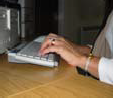 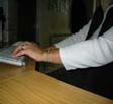 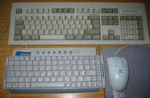 Try pushing the display screen further back to create more room for the keyboard, hands and wrists.Keep elbows close to the body, do not overstretch the arms.Users of thick, raised keyboards may need a wrist rest.Users may find the use of a compact mini-keyboard more comfortable.Does the user have good keyboard technique?Training can be used to prevent:hands bent up at wristhitting the keys too hardoverstretching the fingersrepetitive use of same keys/fingersAre the characters on the keys easily readable?Keyboards should be kept clean. If characters still cannot be read, the keyboard may need modifying or replacing.Use a keyboard with a matt finish to reduce glare and/or reflection.3. MOUSE, TRACKBALLIs the device suitable for the tasks it is used for?If the user is having problems, try a different device. The mouse andtrackball are general-purpose devicessuitable for many tasks, and available in a variety of shapes and sizes.Alternative devices such as touch screens may be better for some tasks (but can be worse for others).Check the device has been set to suit the user (for right or left hand user).Is the device positioned close to the user?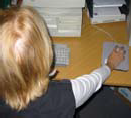 Most devices are best placed as close as possible, e.g. right beside the keyboard.Training may be needed to:prevent arm overreachingtell users not to leave their hand on the device when it is not being usedencourage a relaxed arm and straight wristA compact keyboard will help the user to avoid overreaching.Is there support for the device user’s wrist and forearm?Support can be gained from, for example, the desk surface. If not, a wrist rest may help.Does the device work smoothly at a speed that suits the user?Check if cleaning is required (e.g. of mouse ball and rollers).Check the work surface is suitable. A mouse mat may be needed.Can the user easily adjust software settings for speed and accuracyof pointer?Users may need training in how to adjust device settings.4. SOFTWAREIs the software suitable for the task?Software should help the user carry out the task, minimise stress and be user-friendly.Check users have had appropriate training in using the software.5. FURNITUREIs the work surface large enough for all the necessary equipment, papers etc?Create more room by moving printer, reference materials etc elsewhere.Use multilevel trays for papers/documents.If necessary, consider providing new power and telecom sockets, so equipment can be moved.There should be some scope for flexible rearrangement.Can the user comfortably reach all the equipment and papers they need to use?Rearrange equipment, papers etc to bring frequently used things within easy reach.A document holder may be needed, positioned to minimise repetitive, uncomfortable, head and eye movements.Are surfaces free from glare and reflection?Consider mats or blotters to reduce reflections and glare.Is the chair stable & suitable for the user? Does the chair have :seat back height and tilt adjustment?Seat height adjustment?Swivel mechanism?Castors or glides?The chair may need repairing or replacing if the user is uncomfortable, or	the adjustment mechanisms are faulty.Is the chair adjusted correctly?The user must be familiar with the chair adjustments.Adjust the chair height to sit with elbows at approx. 90º & 2cm above the deskIs the chair adjusted correctly? (continued)The user should be able to carry out their work sitting comfortablyA footrest maybe requiredConsider training the user in how to adopt suitable postures while working.The arms of chairs can stop the user getting close enough to use the equipment comfortably. Consider chairs without armrests or alternatively, adjustable armrests.Move any obstructions from under the desk.Is the lower back supported by the chair’s backrest?The user should have a straight back, supported at all times by the chair, with relaxed shoulders.Are forearms horizontaland eyes at roughly theAdjust the chair height to get theuser’s arms in the right position; adjustsame height as the top of the screen?the monitor height/tilt if necessary.6. ENVIRONMENTIs there enough room to change position and vary movement?Space is needed to move, stretch and fidget.Consider reorganising the office layout and check for obstructions.Cables should be tidy and not be a trip or snag hazard.Is the lighting suitable,e.g. not too bright or too dim to work comfortably?Users should be able to control light levels, e.g. by adjusting window blinds or light switches.Consider shading or repositioning light sources or providing local lighting, e.g. desk lamps (but make sure lights don’t cause glare by reflecting off walls or other surfaces).Does the air feel comfortable?VDUs and other equipment may dry the air. Green plants may help to increase moisture levels in the air.Circulate fresh air if possible.As a last resort, if discomfort is severe, consider a humidifier.Are levels of heat comfortable?Can heating be better controlled? More ventilation or air-conditioning may be required if there is a lot of electronic equipment in the room. Or, can users be moved away from the heat source?Are levels of noise comfortable?Consider moving sources of noise,e.g. printers, away from the user. If not, consider soundproofing.Are there any additional special circumstances to be considered?HOUSE RULESPRE INDUCTIONPOST INDUCTIONGENERAL INFORMATIONPRE INDUCTIONPOST INDUCTIONHOURS OF WORKCOMPANY HEALTH & SAFETY POLICYBREAK/LUNCH TIMESHEALTH & SAFETYREPRESENTATIVETOUR OF PREMISESFIRE EXITS/ ASSEMBLY POINTSCLOAKROOM/CANTEEN FACILITIESFIRE APPLIANCES ALARM/DRILLSMOKING AREAS(IF APPLICABLE)FIRST AIDHOLIDAY APPLICATION PROCEDURESQUALIFIED FIRST AID PERSONNELSICKNESS REPORTINGPROCEDUREACCIDENT REPORTING +PROCEDUREDISCIPLINARY/ GRIEVANCE PROCEDURESPROHIBITED AREAS IDENTIFIEDMETHOD OF PAYMENTPROHIBITED EQUIPMENTIDENTIFIEDINTRODUCTION TO COMPANY ROUTINES + EQUIPMENTANY SPECIAL COMPANY REQUIREMENTSEQUAL OPPORTUNITIES POLICYwww.eco.org.ukPROBLEM SOLVING PROCEDURESCLIENT & INTEC PROGRAMME REVIEWClient:	Intec Region:Present:Date:This programme review document contains points to be discussed to ensure that all learner, clients and management requirements are being met. At present there are	learners on thisprogramme.CLIENT & INTEC PROGRAMME REVIEWClient:	Intec Region:Present:Date:This programme review document contains points to be discussed to ensure that all learner, clients and management requirements are being met. At present there are	learners on thisprogramme.Comments upon general individual learner progress:Learners at risk and actions to resolve the situation:Learners that require additional support:Concerns about missed/cancelled appointments:Potential early leavers and actions being taken to address this:Are there any Health and Safety concerns that you wish to raise for the learners on this site?Are there any Equal Opportunity and Diversity concerns that you wish toraise for the learners on this site?Are there any potential opportunities to promote qualifications on site?Plans being made for future registrations?Any other business discussed:Signatures of AttendeesDate